Homilie – Dertiende zondag door het jaar – jaar C                                               30.06.20191 Koningen 19, 16b.19-21 / Galaten 5, 1.13-18 / Lucas 9, 51-62’t Is toch niet niks wat Jezus hier allemaal zegt. Dat zou de eerste indruk kunnen zijn die je overhoudt aan het evangelie van vandaag. We ontmoeten hier een radicale Jezus die nagenoeg zonder compromissen het uiterste van zijn volgelingen lijkt te vragen. Het is bepaald geen diplomatieke benadering van een delicate kwestie!Daarin lijkt Jezus ook wel op Elia, die in de eerste lezing heel wat van zijn leerling Elisa vraagt. Uit de verhalen over Elia hebben we inderdaad het beeld van een radicale en onverzettelijke profeet, die niets moet hebben van subtiele nuanceringen en fijnzinnige afwegingen. Hij windt nergens doekjes om. ‘Hij is een man zonder masker, recht uit het hart, die zegt wat hij denkt, een luis in de pels van de wolf aan de macht.’ Zo zingt Stef Bos over hem in zijn Lied van Elia. Elia is als profeet een en al ijver voor de Heer, steeds bezig met het stellen van kritische vragen als de situatie van het volk daartoe aanleiding geeft. Hij maakt er zich niet populair mee. Maar hij is ook het type ‘ruwe bolster, blanke pit’. Want het gaat hem om een groots ideaal: de aanhankelijkheid van het volk aan God en de trouw aan het verbond. Dat verdraagt geen compromissen. En dat alles kan je ook van Jezus zeggen: radicaal en recht door zee. Zo iemand navolgen kan dus heel wat met zich meebrengen. Het begint met vertrouwen schenken en met het vermogen tot overgave, de controle over je eigen leven uit handen durven geven, het loslaten van je verleden om toekomstgericht te gaan leven. Dat is niet zo eenvoudig. Hoe graag willen we zelf heer en meester blijven over ons bestaan! We willen weten wat ons te doen staat en vooral ook zelf de regie in handen houden. Strikte overgave aan een ander, zoals Jezus dat van zijn volgelingen vraagt, daar hebben we het toch wel heel moeilijk mee. Eerst nog dit doen, dan nog dat en dan ben ik misschien zover… Dat is voor Jezus te afgewogen, te beredeneerd. Jezus verwacht een vorm van toewijding die werkelijk radicaal is. En dat schrikt af. Kan ik werkelijk het leven leiden dat Hij mij voorhoudt? Durf ik me over te geven aan de levensstijl die Hij voorstaat en durf ik zijn toekomst wel aan? Met welke achterliggende bedoelingen kan Jezus deze woorden gesproken hebben? Misschien was Hij uit op een zeker schokeffect, wat Hij wel eens meer deed. Als je met een belangrijke boodschap gehoor wil vinden, mag je niet al te genuanceerd overkomen. ‘Voetbal is oorlog’, zei ooit iemand. Uiteraard is dat onzin. Voetbal is een spel! Maar die uitspraak heeft wel de nodige aandacht gekregen en mensen aan het denken gezet. Is voetbal inderdaad nog een spel? Ging Jezus ook zo te werk? Hij wilde een proces van bewustwording op gang brengen bij mensen die zich aangetrokken voelden tot zijn verkondiging met de nadruk op de komst van het Rijk Gods. Hij wilde de mensen goed doen beseffen waar het Hem om te doen is en wat Hij aan idealen voorstaat. Een lichtzinnige keuze is uitgesloten. Dus stuiten we op die lastige vraag: is het werkelijk ons diepste verlangen Hem na te volgen op de weg die Hij gaat? Ook als we beseffen dat het een zware en moeilijke weg kan zijn? Voor Jezus zelf was het heel duidelijk: zijn levenshouding bracht Hem lijden en dood, en toch wilde Hij van geen wijken weten. Vastberaden koos Hij Jeruzalem als reisdoel. Hij wist wat Hem daar te wachten stond. Uiteraard ging het Jezus niet allereerst om een afwijzing van familiebanden. Het respect voor je vader en moeder waren ook voor Hem een Bijbelse opdracht. Maar de verkondiging van het Rijk Gods mag niet opgehouden worden door natuurlijke bindingen of begrijpelijke verontschuldigingen. Die verwijzen naar het verleden en je persoonlijke levensgeschiedenis. Hoe logisch dat ook allemaal is, je bent dan niet helemaal vrij om je geheel en al te geven. Je leeft dan nog teveel in de tijd die achter je ligt, terwijl het Rijk Gods een zaak is van heden en toekomst. Wie de hand aan de ploeg slaat en de blik achterwaarts keert, zal niet in staat zijn om rechte voren te trekken in de akker van het leven. Dat gold voor de eerste volgelingen van Jezus, maar dat geldt evenzeer voor ons, wij die ons leven willen richten op zijn evangelie. Kerk en geloof behoren tegenwoordig niet meer tot de vanzelfsprekendheden in het leven. Jezus navolgen vraagt in onze tijd om een bewuste keuze in de omgang met waarden en normen. Ik geef enkele voorbeelden: In hoeverre bepaalt de dominante invloed van de economie ook ons doen en laten? Hoe kritisch staan we tegenover de individualisering en commercialisering van de samenleving? Op welke manier nemen wij stelling tegen uitingen van onverdraagzaamheid en geweld? Blijven we alles maar slikken wat er via tv op ons afkomt of durven wij kritisch zijn in ons kijkgedrag? Kunnen wij nog vastberaden zijn? Als volgeling van Jezus kan je niet onverschillig blijven voor deze vragen. Ieder van ons wordt ertoe uitgedaagd om positie te kiezen en stelling te nemen. Wat Jezus van ons vraagt is een serieuze aangelegenheid. 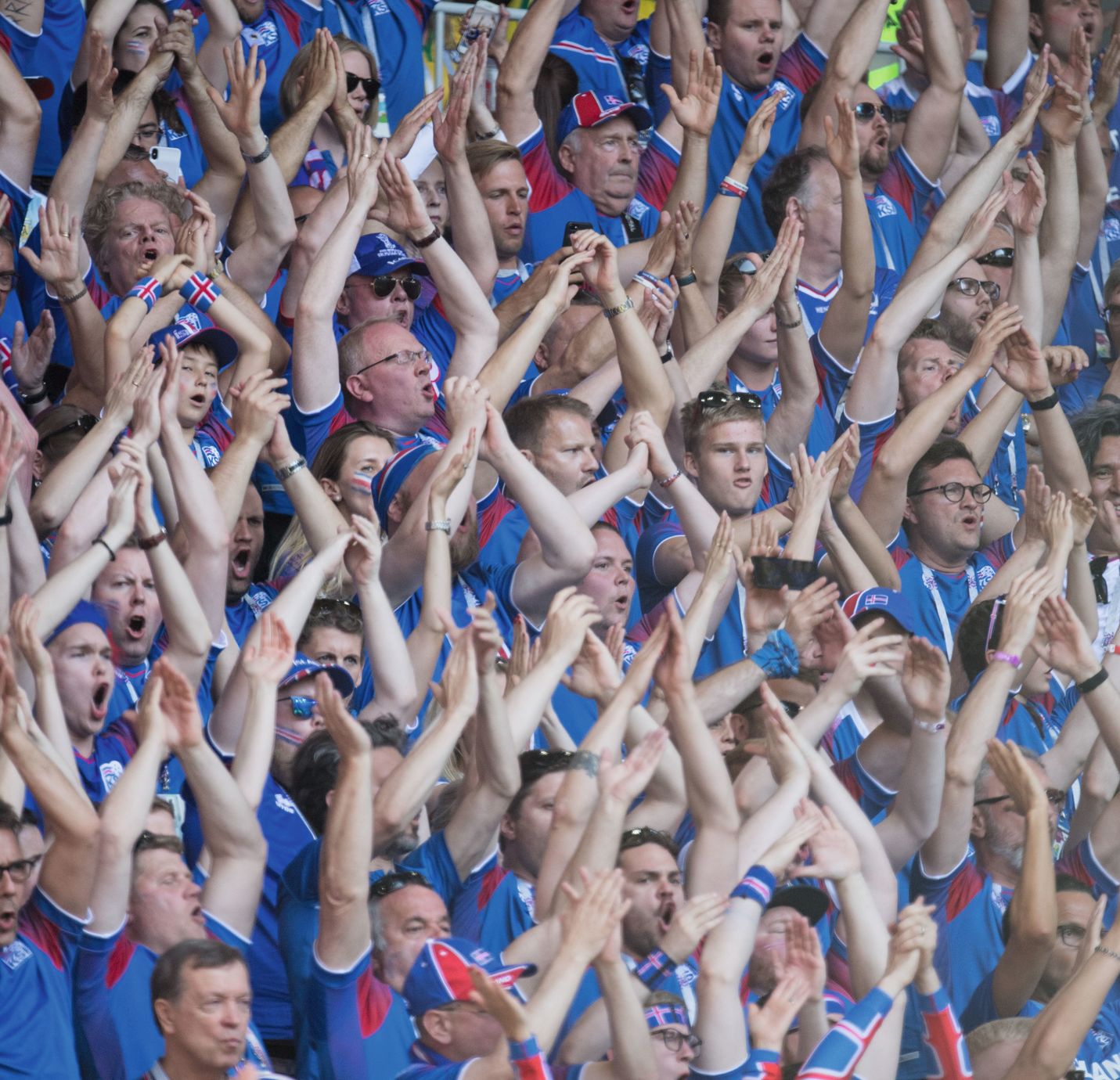 ‘Christus heeft geen bewonderaars nodig. Daarvan zijn er genoeg. Christus vraagt om navolgers.’
(Sören Kierkegaard)Jan Verheyen – Lier. 13de zondag door het jaar C – 30.6.2019(Inspiratie: o.a. Liturgiekatern, Jg. 6 nr. 5, juni/juli 2019, In uw midden. Liturgische uitgaven)